厚生局認可　２つの講習会の教員になれます。医療的ケア教員講習会・喀痰吸引教員講習会◎喀痰吸引研修1号2号3号の指導講師になれます。◎実務者研修の医療的ケアを教えることができます。◎喀痰吸引の事故も増えています。事故防止のポイントが理解できます。◎実地研修施設になると他の施設の介護職員の人脈が広がります☆参加の要件☆　　　　　　　　　　　　　　　　　　　医師、保健師、助産師又は看護師の資格を取得した後五年以上の実務経験を有する方。＊実務経験が5年未満でもこの研修会に参加できます。☆内容☆　☆開催地区☆　参加地区にレ点をお願いいたします。　　　　　　　　　　　　　　　　　　　　　　　　　　　　　　□平成30年３月３日（土）9:30～18:00　京都　京都社会福祉会館　□平成30年３月４日（日）9:30～18:00　大阪　大阪府社会福祉会館　□平成30年３月17日（土）9:30～18:00　名古屋　桜華会館　□平成30年３月18日（日）9:30～18:00　名古屋　桜華会館　□平成30年３月20日（火）9:30～18:00　横浜　□平成30年３月21日（水・祝）9:30～18:00　シズウエル静岡　受講料16,000円☆テキスト代2,160円最低開催人数10名□申し込み　FAX　052-209-9258この用紙をそのままFAXしてください。　ＰＣ用ＤＭNPO法人医療・福祉サービス事業者サポート機構　名古屋市中区錦2丁目17-30河越ビル403　tel052-685-3806　担当　森　　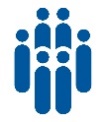 制度の概要介護職員等による医療的ケアの実施に関する制度の概要についての知識を身に付ける。1時間医療的ケアの基礎感染予防、安全管理体制等について基礎的知識を身に付ける。1時間喀痰吸引喀痰吸引について基礎的知識、実施手順及び指導・評価方法を身に付ける。1時間経管栄養経管栄養について基礎的知識、実施手順及び指導・評価方法を身に付ける。1時間演習喀痰吸引及び経管栄養の演習に係る指導・評価方法を身に付ける。3時間施設名お名前お電話番号参加証送付先住所施設ご自宅１．２．３．参加証、会場案内図、コンビニ収納用紙を送付いたします。同一施設でのご参加3名様以上で各１千円割引きいたします。参加証、会場案内図、コンビニ収納用紙を送付いたします。同一施設でのご参加3名様以上で各１千円割引きいたします。参加証、会場案内図、コンビニ収納用紙を送付いたします。同一施設でのご参加3名様以上で各１千円割引きいたします。参加証、会場案内図、コンビニ収納用紙を送付いたします。同一施設でのご参加3名様以上で各１千円割引きいたします。